Профилактика кишечных инфекций у детейОсторожно: ротавирусы!Откуда берётся кишечная инфекция? Да отовсюду! Ведь кишечные инфекции обитают повсюду - они оседают на овощах, фруктах, ягодах, на шерсти животных, оседают на грязных ладошках. А особенно эти вредоносные микроорганизмы опасны летом, когда благодаря жаре им обеспечена наиболее оптимальная температура для размножения. Из наиболее часто встречающихся возбудителей кишечных инфекций это ротавирусы.Ротавирусная инфекция – высокозаразное заболевание, которое может передаваться водным, пищевым и контактно-бытовым путями. Эта инфекция распространена повсеместно и поражает, в первую очередь, детей до 2 лет.Одна из главных причин распространения инфекции - несоблюдение правил личной гигиены. Источниками заражения для маленьких детей чаще всего являются родители, которые перенесли инфекцию в легкой форме или являются бессимптомными вирусоносителями. Передается инфекция преимущественно водным путем, так как питьевая вода не подвергается очистке от вирусов, из продуктов наиболее опасны загрязненные овощи и фрукты, молочные продукты загрязненные вирусом при переработке, хранении, реализации.Клинические проявления ротавирусной инфекции:тошнота;рвота;боли в животе;повышение температуры.Иногда эти симптомы возникают на фоне острой респираторной инфекции: кашля, насморка, покраснения горла, конъюнктивита, поэтому ротавирусную инфекцию часто называют «кишечным гриппом».Профилактика заболевания:1. Воспитывайте у себя и детей привычку обязательно мыть руки с мылом перед едой и после туалета.2. Овощи и фрукты, в том числе цитрусовые и бананы, употребляйте только после мытья их чистой водой и ошпаривания кипятком.3. Регулярно мойте детские игрушки.4. Все пищевые продукты храните в чистой посуде с крышкой, скоропортящиеся сохраняйте в холодильнике в пределах допустимых сроков хранения.5. Для питья используйте бутилированную или кипяченую воду.6. Обязательно соблюдайте чистоту в доме, чаще проветривайте помещения, ежедневно проводите влажную уборку.При возникновении первых признаков болезни следует обязательно обратиться к врачу, так как самостоятельное лечение может принести вред, особенно при применении антибиотиков, к которым ротавирусы не чувствительны.Что такое энтеровирусная инфекция?Энтеровирусная инфекция - это группа острых инфекционных заболеваний, вызываемых кишечными вирусами (энтеровирусы). Для данной инфекции характерно достаточно острое начало, лихорадка и большое многообразие клинических симптомов, обусловленных поражением желудочно-кишечного тракта, сердечно-сосудистой, нервной и мышечной систем, а также легких, печени, почек и др. органов.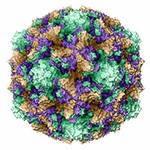 Энтеровирусная инфекция, распространена повсеместно и регистрируются в течение всего года. Наибольшее число случаев заболеваний регистрируется с июня по октябрь.Может наблюдаться в виде единичных случаев, локальных вспышек (чаще в детских коллективах) и в виде крупных эпидемий, поражающих ряд стран.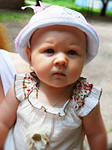 Энтеровирусы могут поражать людей практически в любом возрасте. Наибольшая вероятность заболевания данной инфекцией имеется у детей в возрасте до 10 лет, при этом более подвержены этой инфекции дети первого года жизни.Особенностью возбудителей является высокая заразительность и устойчивость во внешней среде и низкая инфицирующая доза. На объектах внешней среды способны сохранять жизнеспособность в течение нескольких недель, выдерживают многократное замораживание и оттаивание. Вместе с тем, они быстро разрушаются под воздействием ультрафиолетового облучения, при  высушивании и кипячении.Источником инфекции является больной или вирусоноситель. Вирус выделяется в окружающую среду из носоглотки человека в течение 1 - 2 недель после начала заболевания, из фекалий - в течение нескольких недель и даже месяцев. Заражение энтеровирусной инфекцией происходит при употреблении человеком загрязненной пищи или воды, а также через грязные руки и предметы обихода. Возможна также передача возбудителя воздушно-капельным путем (при разговоре, кашле и чихании). Наиболее интенсивное выделение возбудителя наблюдается в первые дни болезни.От начала заражения до первых клинических проявлений проходит от 2 до 10 суток, чаще 2-5 дней.Около 85% случаев  энтеровирусных инфекций  протекает бессимптомно, 12%  случаев  диагностируются как лёгкие лихорадочные заболевания и около 1-3%  имеют  тяжелое течение,  особенно у  детей раннего возраста и лиц с нарушениями иммунной системы.Выделяют следующие клинические формы энтеровирусной инфекции:- энтеровирусная лихорадка (малая болезнь) - острая лихорадочная кратковременная болезнь без клинически выраженных поражений внутренних органов. Температура обычно держится 1-3 дня. Данная форма по частоте распространения занимает 1-е место среди других клинических синдромов, вызываемых энтеровирусами;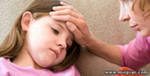 - энтеровирусная диарея – повышается температура до 38°С, появляется рвота, боли в животе, метеоризм, частый жидкий стул; чаще болеют дети первых лет жизни;- герпетическая ангина – на фоне повышения температуры на слизистой дыхательных путей и полости рта (на передних дужках нёба,  миндалинах, язычке, и задней стенке глотки) появляются пузырьки (везикулы), которые вскрываются через 24-48 часов и образуются эрозии и язвочки с серым налетом и красным ободком, возникает боль в горле;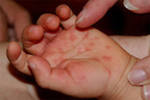 - энтеровирусная экзантема – начало болезни острое, отмечается лихорадка до 38-39 °С, симптомы интоксикации (слабость, головная и мышечная боли, боль в горле), разнообразная сыпь, появляющаяся одномоментно после снижения температуры на 2-3 день, типичная локализация сыпи – туловище, конечности, стопы, лицо; держится 2-3 дня;- серозный менингит – отмечается повышение температуры до 38-39 °С, симптомы интоксикации. К концу 1-го или на 2-й день болезни возникают жалобы на сильную головную боль, рвоту, возникает ригидность затылочных мышц, может возникнуть расстройство сознания, парезы и параличи и др.;- эпидемическая миалгия – на фоне полного здоровья внезапно возникает озноб, лихорадка, выраженные приступы боли в мышцах грудной клетки, живота, поясницы и ног; усиление боли наблюдается при движении, кашле.Реже встречаются такие клинические формы как энтеровирусный конъюнктивит, миокардит, гепатит и др.Чтобы защитить себя и детей от заболевания энтеровирусной инфекцией рекомендуется следующее:- соблюдайте меры личной профилактики: тщательно мойте руки с мылом после посещения туалета, перед и во время приготовления пищи, перед едой, а также после прихода домой с улицы;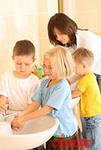 - не употребляйте для питья некипяченую воду, воду из открытых водоемов и других источников водоснабжения; не купайтесь в открытых водоемах, купание в которых не рекомендуется или запрещено;- фрукты, ягоды, овощи тщательно мойте под проточной водой, затем ополаскивайте их кипяченой водой;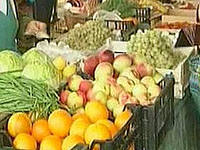 - для обработки сырых продуктов пользуйтесь отдельными кухонными приборами и принадлежностями, такими как ножи и разделочные доски;- соблюдайте режим мытья столовой и кухонной посуды с использованием моющих средств;- воздерживайтесь от покупок скоропортящихся пищевых продуктов в местах, где отсутствует холодильное оборудование;- не употребляйте продукты с истекшим сроком годности;- не переносите и не храните в одной упаковке сырые продукты и те, которые не будут подвергаться термической обработке (колбасы, масло, сыры, творог);- соблюдайте температурный режим хранения скоропортящихся продуктов;- защищайте пищу от мух, насекомых, грызунов, домашних животных;- перед приготовлением пищи и кормлением детей мойте тщательно руки с мылом;- для кормления грудных детей используйте только свежеприготовленные смеси детского питания;- детскую посуду и игрушки регулярно мойте с использованием разрешенных моющих средств, после чего тщательно прополощите, перед употреблением обдайте кипятком.Если Ваш ребенок заболел, не ведите его в детский сад или школу, чтобы не заразить инфекцией других детей, обратитесь за медицинской помощью к врачу.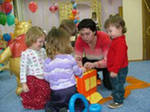 Соблюдение таких простых правил защитит Вас и близких от заболевания энтеровирусной инфекцией, а также другими кишечными инфекциями.Пресс-релизЧТО НУЖНО ЗНАТЬ О КИШЕЧНЫХ ИНФЕКЦИЯХОстрые кишечные инфекции (ОКИ) - большая группа инфекционных заболеваний, вызываемых патогенными и условно-патогенными бактериями, вирусами и простейшими. Кишечные инфекции до настоящего времени занимают одно из ведущих мест в инфекционной патологии, особенно в детском возрасте, уступая по заболеваемости только гриппу и острым респираторным инфекциям.Клинически кишечные инфекции характеризуются нарушением моторики желудочно-кишечного тракта с развитием диареи, интоксикации, а в ряде случаев - обезвоживания.Заразиться вирусными кишечными инфекциями можно самыми разными путями: через инфицированные продукты питания, воду, «грязные руки», окружающие предметы обихода, и кроме того, воздушно-капельным путем — например, при чихании, кашле.Возбудители ОКИ устойчивы во внешней среде, могут длительное время сохраняться на руках, посуде, игрушках и предметах обихода, в почве и воде. Многие из них способны размножаться в продуктах питания. Для большинства микроорганизмов оптимальной для размножения является температура +20 - +370С, поэтому рост заболеваемости кишечными инфекциями приходится на теплый период года.Для эпидемиологов и инфекционистов теплый период года – особый период, когда увеличивается риск групповых заболеваний кишечными инфекциями. Выпускные балы, юбилеи, свадьбы сопровождаются застольями, эти знаковые события могут быть омрачены болезнью.Кишечными инфекциями болеют и взрослые и дети. На долю детей приходится около 60-65% всех случаев ОКИ, чаще болеют дети от 1 года до 7 лет. Самые высокие показатели регистрируются в возрастной группе до 2-х лет, что связано в первую очередь с несоблюдением мамами правил ухода за детьми: довольно часто при кормлении детей используется не кипяченое молоко или питьевая вода, продукты домашнего приготовления, хранившиеся с нарушениями условий и сроков хранения (компоты, салаты), не всегда обрабатываются соски и бутылочки для кормления детей.Восприимчивость к ОКИ высокая. Риск заражения зависит от дозы попавшего в организм возбудителя, а также от состояния желудочно-кишечного тракта и активности иммунной системы. Иммунитет после ОКИ нестойкий, продолжительностью от 3-4 месяцев до 1 года, в связи с чем высока возможность повторных заболеваний.Основными причинами пищевых отравлений и острых кишечных инфекций является не соблюдение правил личной гигиены, нарушения технологии приготовления блюд, температурных режимов или условий их транспортировки и хранения. Меры профилактики кишечных инфекций просты, но требуют неукоснительного соблюдения в любых условиях: на работе, дома, на даче, на прогулке, на пляже, в пути и т.д.Пять ключевых правил по профилактике пищевых инфекций:1. Поддерживайте чистоту:мойте руки, перед тем как брать продукты и приготовить пищу;мойте руки после туалета;вымойте и продезинфицируйте все поверхности и кухонные принадлежности, используемые для приготовления пищи;предохраняйте кухню и продукты от насекомых, грызунов и других животных. 2. Отделяйте сырое и приготовленное:отделяйте сырое мясо, птицу и морские продукты от других пищевых продуктов;для обработки сырых продуктов пользуйтесь отдельными кухонными приборами и принадлежностями, такими как ножи и разделочные доски;храните продукты в закрытой посуде, для предотвращения контакта между сырыми и готовыми продуктами. 3. Хорошо прожаривайте или проваривайте продукты:тщательно прожаривайте или проваривайте продукты, особенно мясо, птицу, яйца и морские продукты;доводите такие блюда, как супы и жаркое, до кипения, чтобы быть уверенными, что они достигли 70°С При готовке мяса или птицы, их соки должны быть прозрачными, а не розовыми. Рекомендуется использование термометра;тщательно подогревайте приготовленные продукты. 4. Храните продукты при безопасной температуре:не оставляйте приготовленную пищу при комнатной температуре более чем на 2 часа;охлаждайте без задержки все приготовленные и скоропортящиеся пищевые продукты (желательно ниже 5° С);держите приготовленные блюда горячими (выше 60° С) вплоть до сервировки;не храните пищу долго, даже в холодильнике;не размораживайте продукты при комнатной температуре. 5. Используйте безопасную воду и безопасные сырые продукты:используйте безопасную воду или обеспечьте ее безопасность в результате обработки;выбирайте продукты, подвергнутые обработке в целях повышения их безопасности, например, пастеризованное молоко;мойте фрукты и овощи, особенно когда они подаются в сыром виде;не употребляйте продукты с истекшим сроком годности.